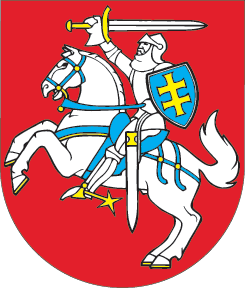 LIETUVOS RESPUBLIKOSINVESTICIJŲ ĮSTATYMO NR. VIII-1312 152 STRAIPSNIO PAKEITIMOĮSTATYMAS2014 m. lapkričio 25 d. Nr. XII-1359Vilnius1 straipsnis. 152 straipsnio pakeitimasPakeisti 152 straipsnio 12 dalį ir ją išdėstyti taip:„12. Metodinę ir konsultacinę pagalbą rengiant ir įgyvendinant valdžios ir privataus subjektų partnerystės projektus teikia Lietuvos Respublikos Vyriausybės įgaliotas viešasis juridinis asmuo, kurio funkcijas nustato Lietuvos Respublikos Vyriausybė. Šioje dalyje nustatyta veikla yra finansuojama iš Lietuvos Respublikos finansų ministerijai skirtų valstybės biudžeto asignavimų ir (ar) kitų lėšų.“Skelbiu šį Lietuvos Respublikos Seimo priimtą įstatymą.Respublikos Prezidentė	Dalia Grybauskaitė